Seminar on the  System for the International Registration 
of MarksGeneva, June 18 and 19, 2015PROVISIONAL PROGRAMprepared by the SecretariatThursday, June 18, 20158.45 – 9.00	Registration9.00 – 9.45	Overview of the Madrid System - Basic Features and Recent Developments	Speaker:	Madrid Registry, WIPO 9.45 – 10.30	Searching Before Filing - the Global Brand Database	Speaker:	Global Databases Service, Global Infrastructure Sector, WIPO10.30 – 11.30	Filing an International Application and the Role of the Office of OriginEntitlement to FileCompleting the International Application Forms, in particular, the Official Form MM2Practical Filing Tips	Speaker:	Madrid Registry, WIPO11.30 – 11.45	Coffee Break11.45 – 12.45	(d)	Certification of the International Application by the Office of Origin	(e)	Specific Requirements for Designating Particular Contracting Parties	(f)	Tips on the Practical Use of Selected FormsSpeaker:	Contracting Party’s Representative12.45 – 14.00	Lunch Break14.00 – 14.45	Filing an International Application - the Madrid Goods and Services Manager 	Speaker:	Registries Support Division, Brands and Designs Sector, WIPO14.45 – 15.45 	The International Application and the Role of the International Bureau of WIPOExamination of International Applications by the International Bureau Possible Irregularities and Responding to Irregularities 	Speaker:	Madrid Registry, WIPO15.45 – 16.00	Coffee Break16.00 – 18.00	Role of the Designated Contracting PartySubstantive Examination and Opposition Procedure Before a Designated Contracting PartyNotifications by a Designated Office on the Status of the InternationalRegistrationResponding to Refusals 	Speakers:        Contracting Party’s Representative		               Madrid Registry, WIPO		               User’s Representative  Friday, June 19, 20158.30 – 10.00	Management and Maintenance of the International Registration Subsequent DesignationLimitation, Renunciation and CancellationChange in OwnershipChanges Concerning the Holder or the RepresentativeReplacement under Article 4bisRestriction of the Holder’s Right of DisposalLicensesRenewal	(i)	CorrectionsPractical Cases and Tips on the Use of Selected Forms10.00 – 10.15	Coffee Break10.15 – 11.45	The Management and Maintenance of the International Registration (Continues)	Speakers:	Madrid Registry, WIPO11.45 – 12.15	Ceasing of Effect of the International Registration and Transformation	Speaker: 	    User’s Representative 12.15 – 14.00	Lunch Break14.00 – 14.30	Communication between the International Bureau and Users	Speaker:	Registries Support Division, WIPO14.30 – 16.00	Concurrent Sessions on the Web-Based Client Services			Speakers:		Madrid Registry, WIPO						Registries Support Division, WIPO16.00 – 16.30	Distribution of Certificate of Attendance and Closing[End of document]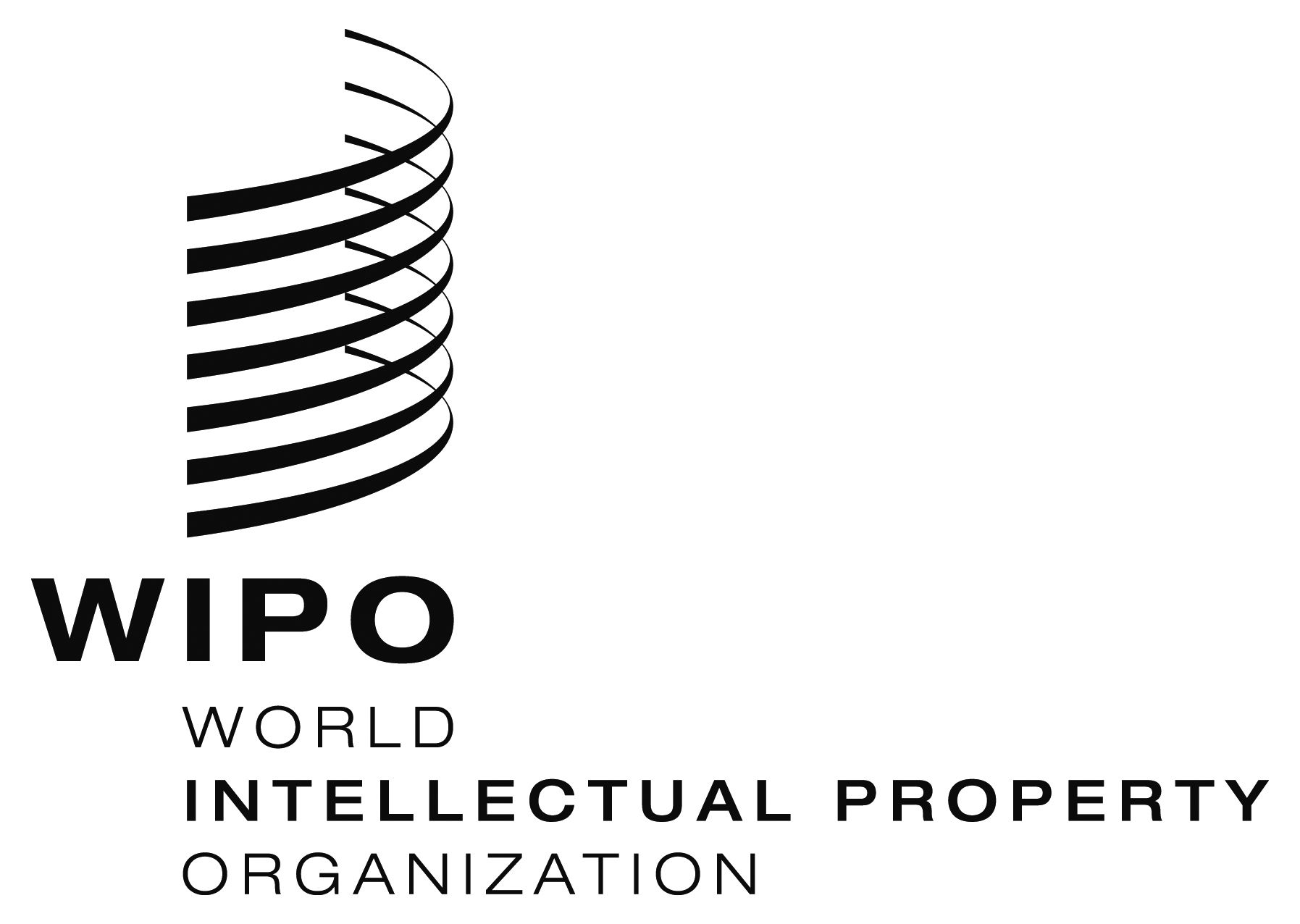 Ewipo/MMP1/15/INF/2 Prov.wipo/MMP1/15/INF/2 Prov.wipo/MMP1/15/INF/2 Prov.ORIGINAL:  ENGLISHORIGINAL:  ENGLISHORIGINAL:  ENGLISHDATE:  May 6, 2015DATE:  May 6, 2015DATE:  May 6, 2015Session 1 – New UsersSession 2 – Advanced Users Making the most of the Madrid System WebsiteDetailed use of the Madrid Goods and Services Manager Introduction to ROMARIN and the WIPO Gazette of International MarksAdvanced ROMARIN searching Introduction and presentation of Madrid Portfolio Manager, Madrid Electronic Alert and Madrid Real-Time Status, the Madrid Office Portal and Misleading InvoicesRefresher session on Payment of Fees under the Madrid System and the effective use of theE-payment, E-Renewal, Fee Calculator and E-Subsequent Designation facilities